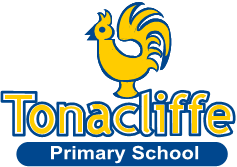 Tonacliffe Primary School 		Art and Design				Year B 2023- 2024Autumn 17 weeksAutumn 27.5 weeksSpring 15 weeksSpring 26 weeksSummer 16 weeksSummer 27 weeksSummer 27 weeksKS1Painting – Simple printing (6 hours)Andy WarholPainting – Simple printing (6 hours)Andy WarholSculpting - Clay (6 hours)Sharon Gale, Saya McNaird-YanagiSculpting - Clay (6 hours)Sharon Gale, Saya McNaird-YanagiDrawing – Spirals(6 hours)Molly HaslundLKS2Drawing - Storytelling through drawing (6 hours)Laura Carlin, Shaun TanPainting  - Exploring still life (6 hours)Paul Cezanne, Peter Claesz, Melchior d’ Hondecoeter, Jan Davidsz, Jacob Vosmaer, Hilary Pecis,  Nicole Dyer, Baas Meeuws, Hirasho SatoSculpting - Perseverance, Determination and Inventiveness: Building Nests (6 hours)Marcus CoatesSculpting - Perseverance, Determination and Inventiveness: Building Nests (6 hours)Marcus CoatesSculpting - Perseverance, Determination and Inventiveness: Building Nests (6 hours)Marcus CoatesUKS2Painting- Mixed Media and landscape(6 hours)Vanessa Gardiner, Shoreditch Sketcher, Kittie JonesSculpting - Take a seat(6 hours)Yinka IloriDrawing - Typography and Maps(6 hours)Louise Fili, Grayson Perry, Paula Scher, Chris Kenny